Esta actividade laboratorial enquadra-se no estudo da unidade 4 – “Produção de alimentos e sustentabilidade” da disciplina de Biologia.O que se pretende 1. Seleccionar material que permita verificar a acção da catalase sobre o peróxido de hidrogénio e algumas das suas propriedades. 2. Descrever o procedimento efectuado na execução da actividade experimental.3. Verificar, experimentalmente, a eficácia da enzima catalase, a sua especificidade e a capacidade de regeneração. Verificar significados... 4. Escrever breves descrições dos seguintes termos:Procedimento 5. Fazer uma lista do material a utilizar, tendo em conta o procedimento exemplificado nas fotografias seguintes. 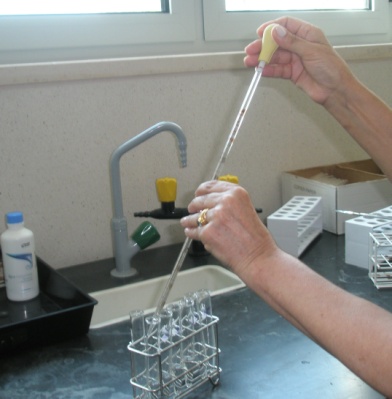 5.1. Numerar sete tubos de ensaio e adicionar 2 ml de H2O2 a cada um dos tubos 1, 2, 3 e 4. 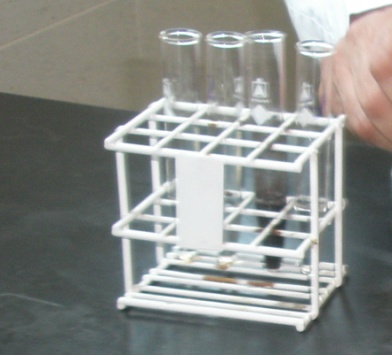 5.2. Ao tubo 2, adicionar um pouco de dióxido de manganésio. 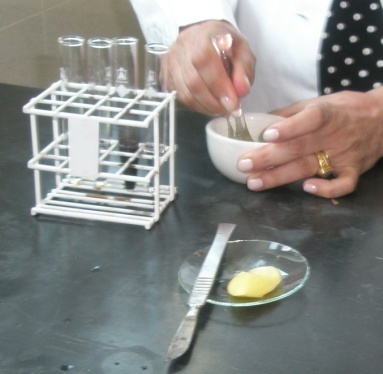 5.3. Esmagar num almofariz uma pequena porção de polpa de batata crua. 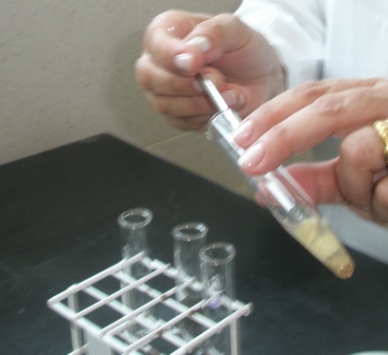 5.4. Adicionar ao tubo 3 a batata esmagada. 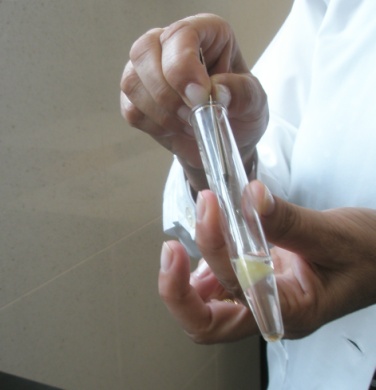 5.5. Introduzir no tubo 4 a batata crua do tubo 3 após ter terminado a reacção.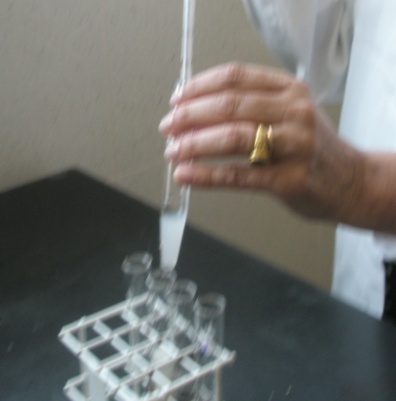 5.6. Colocar 2 ml de cozimento de amido em cada um dos tubos 5, 6 e 7.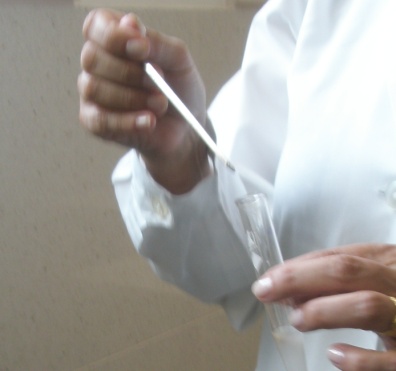 5.7. Ao tubo 6 adicionar uma pequena porção de batata crua à temperatura ambiente. 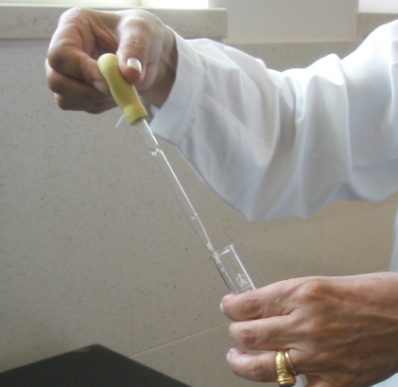 5.8. Ao tubo 7 adicionar um pouco de saliva. 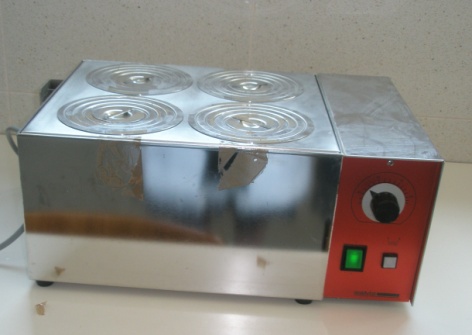 5.9. Colocar os tubos 5, 6 e 7 em banho-maria a 37oC durante 10 minutos.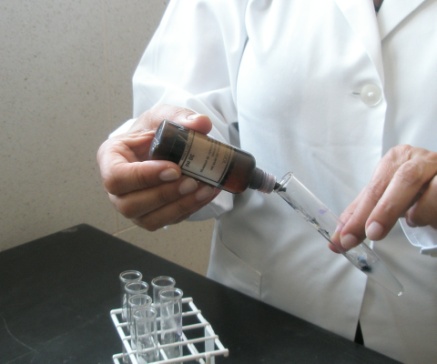 5.10. Adicionar duas gotas de soluto de Lugol a cada um dos tubos 5, 6 e 7, após terem sido retirados do banho-maria.5.11. Lista de material seleccionado:6. Executar a actividade experimental, após a memorização dos passos essenciais ao procedimento. Observações/Registos 7.1. Apresentar os resultados obtidos nos diferentes tubos de ensaio no final da actividade experimental.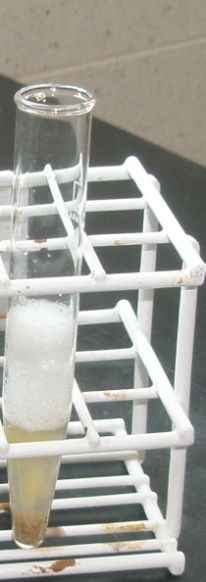 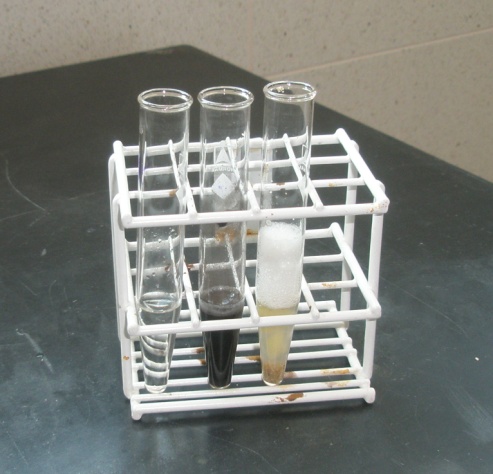 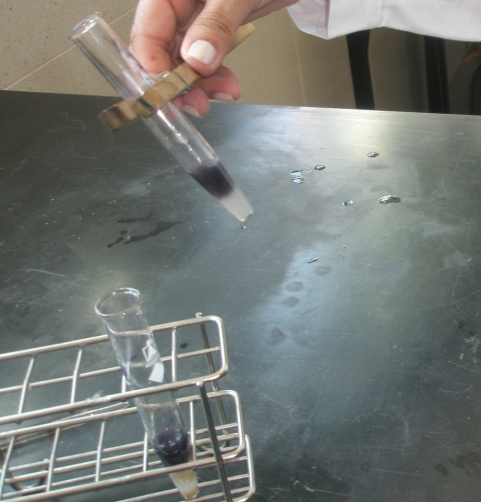 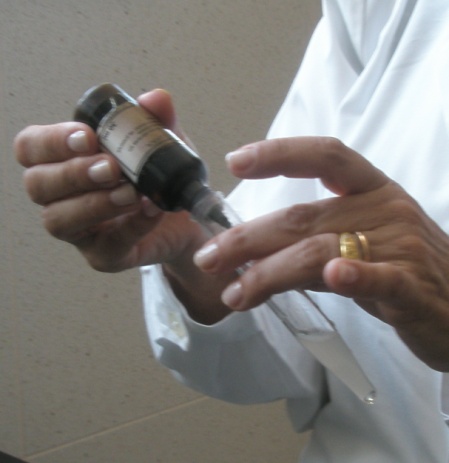 7.2. Elaborar uma tabela onde se registem os resultados obtidos nos diferentes tubos de ensaio relativos à actividade experimental realizada.8. Discutir com os colegas de grupo os resultados obtidos na actividade experimental.Tópicos de discussãoIndicar/ Descrever a função dos tubos 1 e 5 nesta experiência.Indicar os resultados da experiência que serviram de base para compreender a:função do dióxido de manganésio e da catalase na reacção da transformação do peróxido de hidrogénio.integridade e o consumo da enzima durante as reacções.propriedade da enzima que é evidenciada nos resultados dos tubos 6 e 7. 9. Elaborar o relatório desta actividade experimental com o teu grupo de trabalho.Termo/ConceitoBreve descriçãoCatalisadorEnzimaCentro activoEnergia de activaçãoPeróxido de hidrogénio (H2O2)Dióxido de manganésioCatalaseAmilase salivarSoluto de LugolDescriçãoQuantidadeTUBOCONTEÚDOOBSERVAÇÕES12 ml H2O222 ml H2O2 + dióxido de manganésio32 ml H2O2 + batata crua42 ml de H2O2  + batata retirada do tubo 352 ml de cozimento de amido + 2 gotas de Soluto de Lugol (banho-maria a 37oC, durante 10 min.)62 ml de cozimento de amido + um pouco de batata crua + 2 gotas de Soluto de Lugol(banho-maria a 37oC, durante 10 min.)72 ml de cozimento de amido + saliva + + 2 gotas de Soluto de Lugol(banho-maria a 37oC, durante 10 min.)